KLASA: UP/I-361-03/19-06/106URBROJ:2170/1-03-05/10-19-8Mali Lošinj, 30. prosinca 2019. Primorsko-goranska županija, Upravni odjel za prostorno uređenje, graditeljstvo i zaštitu okoliša, Ispostava u Malom Lošinju, na temelju članka 101. stavka 2. Zakona o gradnji („Narodne novine“ broj 153/13, 20/17, 39/19) povodom zahtjeva kojeg je podnio investitor TD „VODOOPSKRBA I ODVODNJA CRES LOŠINJ“ d.o.o.  Cres, Turion 20/A, OIB: 55232800223, za izdavanje građevinske dozvole, izdaje G R A Đ E V I N S K U   D O Z V O L UDozvoljava se investitoru TD „VODOOPSKRBA I ODVODNJA CRES LOŠINJ“ d.o.o.  Cres, Turion 20/A, OIB: 55232800223, izgradnja 1. faze sustava odvodnje sanitarnih otpadnih voda sa crpnom stanicom na k.č. 8836/2 (koja odgovara zemljišno-knjižnoj čestici 5749/2 k.o. Unije), i vodoopskrbne mreže otoka Unije, na dijelu k.č. 2929 (koja odgovara zemljišno-knjižnoj čestici 5977 k.o. Unije), 5844 (koja odgovara zemljišno-knjižnoj čestici 5970 i 5967/1  k.o. Unije), 6731 (koja odgovara zemljišno-knjižnoj čestici 2329/1 k.o. Unije), 6836 (koja odgovara zemljišno-knjižnoj čestici 5968 k.o. Unije), 7655/1 (koja odgovara zemljišno-knjižnoj čestici 6025 i 5999 k.o. Unije), 7933 (koja odgovara zemljišno-knjižnoj čestici 5967/1 k.o. Unije), 7937 (koja odgovara zemljišno-knjižnoj čestici 5967/1 k.o. Unije), 7962 (koja odgovara zemljišno-knjižnoj čestici 5967/1 i 5997 k.o. Unije), 8002 (koja odgovara zemljišno-knjižnoj čestici 5967/1 k.o. Unije), 8084 (koja odgovara zemljišno-knjižnoj čestici 5967/1 k.o. Unije), 8262 (koja odgovara zemljišno-knjižnoj čestici 5977 i 5978 k.o. Unije), 8648/1 (koja odgovara zemljišno-knjižnoj čestici 6026/1 k.o. Unije), 8730/2 (koja odgovara zemljišno-knjižnoj čestici 39/41 k.o. Unije), 8835 (koja odgovara zemljišno-knjižnoj čestici 5988 i 5998 k.o. Unije), sve k.o. Unije, građevine infrastrukturne namjene, 2.a skupine, na području grada Malog Lošinja u Primorsko goranskoj županiji, u skladu sa Glavnim projektom zajedničke oznake UNIJE-M, koji je ovjerio glavni projektant Ivan Vozila, mag.ing.aedif., broj ovlaštenja G 4875, iz društva „RIJEKAPROJEKT-VODOGRADNJA“ d.o.o. iz Rijeke, Moše Albaharija 10a, koji je sastavni dio ove građevinske dozvole, a sastoji se od mapa:1. 	MAPA 1/2 – Građevinski projekt, broj projekta: 16-1095/V/GP-2_1 od veljače 2019. godine, zajedničke oznake projekta: UNIJE-M, koji je ovjerio glavni projektant, Ivan Vozila, mag.ing.aedif., broj ovlaštenja G 4875, iz društva „RIJEKAPROJEKT-VODOGRADNJA“ d.o.o. iz Rijeke, Moše Albaharija 10a;2. 	MAPA 2/2 – Elektrotehnički projekt – elektroinstalacija i automatika crpne stanice „UNIJE“, broj projekta: KS-20/17-GL od veljače 2019. godine, zajedničke oznake projekta: UNIJE-M, koji je projektant, Miroslav Crnić, mag.ing.el., broj ovlaštenja E 2652, iz društva „ESP“ d.o.o. iz Rijeke, Krešimirova 60.Ova dozvola prestaje važiti ako investitor ne pristupi građenju u roku od tri godine od dana pravomoćnosti iste.Investitor je dužan ovom tijelu prijaviti početak građenja najkasnije osam dana prije početka građenja.Važenje građevinske dozvole produžuje se na zahtjev investitora jednom za tri  godine ako se nisu promijenili uvjeti za provedbu zahvata u prostoru određeni prostornim planom, odnosno lokacijskom dozvolom u skladu s kojima je građevinska dozvola izdana.  O b r a z l o ž e nj eInvestitor, trgovačko društvo „Vodoopskrba i odvodnja Cres Lošinj“ d.o.o. iz  Cresa, Turion 20/A, OIB: 55232800223, je zatražio podneskom zaprimljenim dana  17. travnja 2019. godine izdavanje građevinske dozvole za zahvat u prostoru: izgradnja 1. faze sustava odvodnje sanitarnih otpadnih voda sa crpnom stanicom na k.č. 8836/2 (koja odgovara zemljišno-knjižnoj čestici 5749/2 k.o. Unije) i vodoopskrbne mreže otoka Unije, na dijelu k.č. 2929 (koja odgovara zemljišno-knjižnoj čestici 5977 k.o. Unije), 5844 (koja odgovara zemljišno-knjižnoj čestici 5970 i 5967/1  k.o. Unije), 6731 (koja odgovara zemljišno-knjižnoj čestici 2329/1 k.o. Unije), 6836 (koja odgovara zemljišno-knjižnoj čestici 5968 k.o. Unije), 7655/1 (koja odgovara zemljišno-knjižnoj čestici 6025 i 5999 k.o. Unije), 7933 (koja odgovara zemljišno-knjižnoj čestici 5967/1 k.o. Unije), 7937 (koja odgovara zemljišno-knjižnoj čestici 5967/1 k.o. Unije), 7962 (koja odgovara zemljišno-knjižnoj čestici 5967/1 i 5997 k.o. Unije), 8002 (koja odgovara zemljišno-knjižnoj čestici 5967/1 k.o. Unije), 8084 (koja odgovara zemljišno-knjižnoj čestici 5967/1 k.o. Unije), 8262 (koja odgovara zemljišno-knjižnoj čestici 5977 i 5978 k.o. Unije), 8648/1 (koja odgovara zemljišno-knjižnoj čestici 6026/1 k.o. Unije), 8730/2 (koja odgovara zemljišno-knjižnoj čestici 39/41 k.o. Unije), 8835 (koja odgovara zemljišno-knjižnoj čestici 5988 i 5998 k.o. Unije), sve k.o. Unije, građevine infrastrukturne namjene, 2.a skupine, na području grada Malog Lošinja u Primorsko goranskoj županiji, u skladu sa Glavnim projektom zajedničke oznake UNIJE-M, iz točke I. izreke ove dozvole.Infrastrukturna građevina za koju se izdaje građevinska dozvola, je jedna od cjelina koja se nalazi u sklopu SUSTAVA VODOOPSKRBE I SUSTAVA ODVODNJE I PROČIŠĆAVANJA SANITARNIH OTPADNIH VODA OTOKA UNIJE.Zahvat u prostoru obuhvaća izgradnju mreže kolektora za prikupljanje sanitarnih otpadnih voda otoka Unije u ukupnoj dužini od cca 1303 m, izgradnju/rekonstrukciju vodoopskrbne mreže u ukupnoj dužini od cca 1614 m, izgradnju tlačnog voda pitke vode prema VS UNIJE u ukupnoj dužini od cca 637 m, izgradnju prihvatnog voda vodonosca prema DS UNIJE u ukupnoj dužini od cca 360 m, izgradnju dovodnog cjevovoda morske vode prema DS UNIJE u ukupnoj dužini od cca 268 m te izgradnju ispusta koncentrata iz DS UNIJE u ukupnoj dužini od cca 268 m.Objekti koji se grade u sustavu su: crpna stanica UNIJE, lokalna crpna stanica sa retencijom i tlačnim vodom TV-1 dužine cca 385 m, do spoja na gravitacijski kolektor K-4.Crpna stanica UNIJE obuhvaća kanalizacijske crpke u mokroj izvedbi (režim rada radna + rezervna), cijevni razvod te pripadajuće fazonske komade i armature. Karakteristike pojedine crpke su Q/H = 7 l/s / 22 m, snage crpke P1/P2 cca 8,0 / 7,0 kW. Predviđa se izvedba retencijske građevine zapremine cca 23,9 m3.Za crpnu stanicu UNIJE predviđena je samostalna građevna čestica i ima pristup preko javne površine/puta. Cjevovodi se polažu u trupu postojećih prometnica i puteva.Elektro priključak crpne stanice rješava se NN priključkom po uvjetima HEP-a u skladu s predviđenim opterećenjem i tipizacijom priključnih vodova.Nije predviđen pokusni rad, a ako se iz nekih razloga ne izvedu svi cjevovodi moguće je uporabiti dio građevine. Uvjet uporabe dijela građevine je da se izvedeni dio može staviti u funkciju.U spis je priložena zakonom  propisana dokumentacija i to:  Tri primjerka glavnog projekta iz točke I. izreke građevinske dozvole.Izjava glavnog projektanta da je Glavni projekt izrađen u skladu sa uvjetima određenim Lokacijskom dozvolom, Klasa: UP/I 350-05/18-03/3, Urbroj: 2170/1-03-05/1-18-7 od 31. prosinca 2018. godine, izdanom po Primorsko-goranskoj županiji, Upravnom odjelu za prostorno uređenje, graditeljstvo i zaštitu okoliša, Ispostava u Malom Lošinju, sa Zakonom o gradnji (NN 153/13, 20/17), te odredbama posebnih zakona i propisa, da je projekt usklađen s Prostornim planom uređenja Grada Malog Lošinja ("Službene  novine Primorsko - goranske županije", br. 13/08, 13/12, 26/13, 5/14, 42/14, 25/15, 32/15, 37/15 i 32/16) te da su dijelovi dokumentacije i svi elaborati međusobno usklađeni.Kopija katastarskog plana, za k.č. 8836/2 k.o. Unije, izdana od Državne geodetske uprave, Područnog ureda za katastar Rijeka, Odjela za katastar nekretnina Mali Lošinj, Klasa: 935-06/19-01/216, Urbroj: 541-17-07/4-19-2, od 17. svibnja 2019. godine, za parcelu na kojoj se planira CS UNIJE, kao dokaz da je građevna čestica formirana.Potvrde glavnog projekta javnopravnih tijela u smislu odredbe članka 88. Zakona o gradnji i to: Potvrda o usklađenosti glavnog projekta, Klasa: 361-03/19-02/3502, Urbroj: 376-05-3-19-2 od 29. travnja 2019. godine, izdana od Hrvatske regulatorne agencije za mrežne djelatnosti (HAKOM), Zagreb Potvrda o usklađenosti glavnog projekta, broj: 401200104-12159/19-DG od 14. lipnja 2019. godine izdana od „HEP-ODS“ d.o.o., Elektroprimorje RijekaPotvrda, Klasa: 540-02/19-05/6053, Urbroj: 443-02-4-4-8/4-19-2 od 25. travnja 2019. godine, izdana od Državnog inspektorata, Sektora županijske sanitarne inspekcije, Službe za Istru i Primorje, Ispostave Rijeka Potvrda na glavni projekt, broj: VIO-03/19-103/2-I od 22. travnja 2019. godine, izdane od „Vodoopskrba i odvodnja Cres Lošinj“ d.o.o., Cres Vodopravna potvrda, Klasa: 325-01/19-17/0001704, Urbroj: 374-23-1-19-2 od 12. travnja 2019. godine, izdana od Hrvatskih voda, VGO za slivove sjevernog Jadrana, RijekaPotvrda, Broj: 511-09-21/1-2309/2-2019.SAK, od 21. svibnja 2019. godine, izdana od Ministarstva unutarnjih poslova, Policijske uprave primorsko-goranske, Sektora upravnih i inspekcijskih poslova, RijekaPotvrda glavnog projekta, Klasa: UP/I-360-01/19-01/22, Urbroj: 530-04-5-2-19-2,  od 15. travnja 2019. godine, izdana od Ministarstva mora, prometa i infrastrukture, Uprave sigurnosti plovidbe, Lučke kapetanije Rijeka, RijekaPotvrda glavnog projekta, Klasa: 350-02/19-02/01, Urbroj: 2170-52-02/2-19-14,  od 02. svibnja 2019. godine, izdana od Javne ustanove Priroda, RijekaPotvrda glavnog projekta, Klasa: 351-04/19-01/18, Urbroj: 2170/1-03-08/2-19-2,  od 17. svibnja 2019. godine, izdana od Upravnog odjela za prostorno uređenje, graditeljstvo i zaštitu okoliša, RijekaDokaz pravnog interesa za izdavanje građevinske dozvole, i to:Zahtjev, broj: VIO-98/19-18/1-I od 03. srpnja 2019. godine, investitora Vodoopskrba i odvodnja Cres Lošinj d.o.o. upućen Ministarstvu državne imovine, Zagreb, u svezi prava služnosti na k.č. 2329/1 i 6026/1 k.o. Unije, koje su u vlasništvu Republike Hrvatske; Ugovor o osnivanju prava služnosti za k.č. 2929, 5844, 6836, 7655/1, 7933, 7962, 8084, 8262, 8835 k.o. Unije, Klasa: 944-17/19-01/02, Urbroj: 2213/01-01-19-4 od 19. kolovoza 2019. godine, sklopljen između Grada Malog Lošinja i investitora Vodoopskrba i odvodnja Cres Lošinj d.o.o.;Ugovor o osnivanju prava služnosti za k.č. 7937 i 8002 k.o. Unije, Klasa: 944-17/19-01/02, Urbroj: 2213/01-01-19-8 od 06. prosinca 2019. godine, sklopljen između Grada Malog Lošinja i investitora Vodoopskrba i odvodnja Cres Lošinj d.o.o.;Odluka o davanju koncesije za posebnu upotrebu pomorskog dobra za izgradnju i korištenje podmorskog ispusta koncentrata iz desalinizatora Unije, te usisa morske vode prema desalinizatoru Unije, otok Unije, Klasa: 021-04/19-01/8, Urbroj: 2170/1-01-01/5-19-51 od 12.prosinca 2019. godine, izdana od Primorsko-goranske županije;Izvadak iz zemljišne knjige za k.č. 39/41 k.o. Unije, br. ZK uloška: 238, od 02.prosinca 2019.godine, izdan od Općinskog suda u Rijeci, Zemljišnoknjižnog odjela Mali Lošinj;Zahtjev, broj: VIO-98/19-17/1-I od 03. srpnja 2019.godine, investitora Vodoopskrba i odvodnja Cres Lošinj d.o.o. upućen Ministarstvu državne imovine, Zagreb, u svezi prava građenja ili kupnje k.č. 5749 (k.č. 8836) k.o. Unije, radi izgradnje CS UNIJE, koja je u vlasništvu Republike Hrvatske.Zahtjev je osnovan.U postupku izdavanja građevinske dozvole utvrđeno je sljedeće:U spis je priložena propisana dokumentacija iz odredbe članka 108. stavka 2. Zakona o gradnji.Priložene su propisane potvrde glavnog projekta javnopravnih tijela.Glavni projekt iz točke 1. izreke ove dozvole izradile su ovlaštene osobe,  izrađen je na način koji osigurava njegovu jedinstvenost s obzirom na građevinu za koju je izrađen, izrađen na način da je onemogućena promjena njegova sadržaja odnosno zamjena njegovih dijelova te sa sadržajem i elementima glavnog projekta sukladno odredbama članaka 64. do 73. Zakona o gradnji.Strankama u postupku omogućeno je javnim pozivom da izvrše uvid u spis predmeta, prema odredbi članka 116. stavak 2. Zakona o gradnji, o čemu je sačinjen zapisnik koji prileže spisu. Na uvid u spis  zakazan za dan 16. prosinca 2019. godine, stranke se, iako uredno pozvane, pozivu nisu odazvale na uvid u spis predmeta u vrijeme uvida, a ni u roku od osam dana od dana određenog u pozivu sukladno članku 119. stavku 3. Zakona o gradnji. S obzirom na navedeno smatra se da je strankama pružena mogućnost uvida u spis predmeta.Slijedom iznesenoga postupalo se prema odredbi članka 111. Zakona o gradnji, te je odlučeno kao u izreci. Upravna pristojba za opću pristojbu, prema tarifnom broju 1. Uredbe o tarifi upravnih pristojbi („Narodne novine broj“ broj 8/17, 37/17, 129/17), plaćena je u iznosu 70,00 kuna državnim biljezima emisije Republike Hrvatske, koji su zalijepljeni na podnesku i poništeni pečatom ovoga tijela.Upravna pristojba za izdavanje građevinske dozvole  prema Tar. br. 51. stavak 1. točka 1. Tarife upravnih pristojbi koja je sastavni dio Uredbe o tarifi upravnih pristojbi („Narodne novine broj“ broj 8/17, 37/17, 129/17), uplaćena je u iznosu od 12.000,00 kuna, na račun Primorsko goranske Županije-broj računa-IBAN:HR6923400091800008005, model: HR68.UPUTA O PRAVNOM LIJEKU:Protiv ovog rješenja može se izjaviti žalba Ministarstvu graditeljstva i prostornoga uređenja, Zagreb, Ulica Republike Austrije 20, u roku od 15 dana od dana primitka rješenja. Žalba se predaje neposredno ili putem pošte preporučeno Primorsko-goranskoj županiji, Upravnom odjelu za graditeljstvo i zaštitu okoliša, Ispostava Mali Lošinj, Riva lošinjskih kapetana 7, a može se izjaviti i usmeno na zapisnik kod ovog tijela.Upravna pristojba na žalbu plaća se prema Zakonu o upravnim pristojbama („Narodne novine“ br. 115/16) u iznosu od 35,00 kuna, a prema Tarifnom broju 3. Uredbe o tarifi upravnih pristojbi („Narodne novine“ br. 8/17, 37/17, 129/17).  Stranka se može odreći prava na žalbu u pisanom obliku ili usmeno na zapisnik, od dana primitka prvostupanjskog rješenja do isteka roka za izjavljivanje žalbe.                                                                               Stranka može odustati od žalbe sve do otpreme rješenja o žalbi. Protiv ovog rješenja može se izjaviti žalba Ministarstvu graditeljstva i prostornoga uređenja, Zagreb, Ulica Republike Austrije 20, u roku od 15 dana od dana primitka rješenja.Voditeljica ispostave                                                                        Almedina Hasić, dipl. iur.DOSTAVITI:VODOOPSKRBA I ODVODNJA CRES LOŠINJ d.o.o. Cres, Turion 20/A Strankama koje se nisu odazvale objavom na Oglasnoj ploči ovog Upravnog odjelaSpis, ovdje Na znanje: Grad Mali Lošinj, Riva lošinjskih kapetana 7, Mali LošinjNA ZNANJE (po izvršnosti):Hrvatske vode, Vodnogospodarska ispostava za slivno područje Kvarnersko   primorje i otoci, Verdijeva 6/IV, Rijeka, radi naplate vodnog doprinosa,Grad Mali Lošinj, Riva lošinjskih kapetana 7, Mali Lošinj, radi naplate komunalnog doprinosaOBJAVA: Na mrežnim stranicama ovoga Upravnoga tijela, sukladno članku 120. stavak 4. Zakona o gradnji, u trajanju od najmanje 30 dana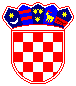 REPUBLIKA HRVATSKAPRIMORSKO-GORANSKA ŽUPANIJA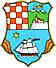 UPRAVNI ODJEL ZAPROSTORNO UREĐENJE,GRADITELJSTVO I  ZAŠTITU OKOLIŠAISPOSTAVA  U MALOM LOŠINJU